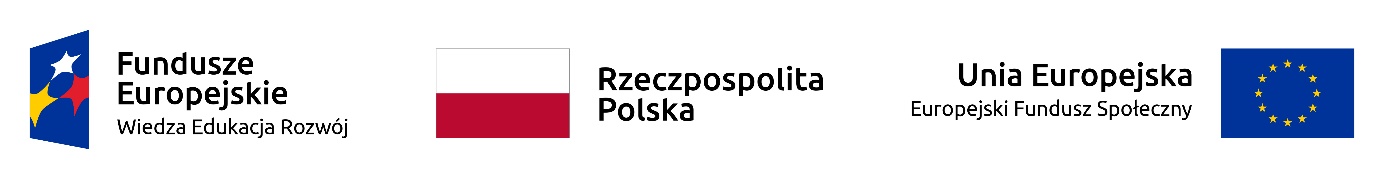 Śląski Park Technologii Medycznych Kardio-Med Silesia Sp. z o. o.ul. M. C. Skłodowskiej 10c41-800 ZabrzeNr rej. 37/Z/18							Zabrze, dn. 22.11.2018 r.SPECYFIKACJA ISTOTNYCH WARUNKÓW ZAMÓWIENIAPostępowanie o udzielenia zamówienia na„Dostawę urządzenia do krążenia pozaustrojowegooraz piły do sternotomii”w ramach Konkursu pn. „Kształcenie podyplomowe lekarzy – rozwój kształcenia praktycznego z wykorzystaniem technik symulacji medycznej nr POWER.05.04.00-IP.05-00-006/18 Programu Operacyjnego Wiedza Edukacja Rozwój w ramach V Osi priorytetowej Wsparcie dla obszaru zdrowia, Działania 5.4 Kompetencje zawodowe i kwalifikacje kadr medycznych” (Projekt pt.: „Kursy umiejętności dla lekarzy i lekarzy rezydentów oparte 
o Evidence Based Medicine” jest dofinasowany ze środków Europejskiego Funduszu Społecznego w ramach Programu Operacyjnego Wiedza Edukacja Rozwój Działania 5.4 Kompetencje zawodowe i kwalifikacyjne kadr medycznych. Spis treści :Rozdział 1     ZamawiającyRozdział 2     Opis przedmiotu ZamówieniaRozdział 3     Opis sposobu przygotowania ofertyRozdział 4     Opis sposobu obliczania ceny ofertyRozdział 5     Wymagania ZamawiającegoRozdział 6     Dokumenty wymagane od WykonawcówRozdział 7     Kryteria ocenyRozdział 8     Termin realizacji zamówieniaRozdział 9     Składanie ofertRozdział 10   Sposób porozumiewania sięRozdział 11   Termin związania ofertąRozdział 12  Otwarcie, ocena ofert, wybór oferty najkorzystniejszej, unieważnienie postępowaniaRozdział 13   Osoby upoważnione do kontaktów z WykonawcamiRozdział 14   Zagadnienia dotyczące umowy Załączniki (1 – 6)załącznik nr 1   formularz ofertyzałącznik nr 2   oświadczenie Wykonawcyzałącznik nr 3   istotne postanowienia umowyzałącznik nr 4   (4.1.-4.2.) formularz cenowy/opis przedmiotu zamówienia/wymaganiazałącznik nr 5   (5.1.-5.2) opis przedmiotu zamówienia/parametry techniczne/wymaganiazałącznik nr 6   Wykaz dostawZAMAWIAJĄCYŚląski Park Technologii Medycznych Kardio-Med Silesia Sp. z o. o.ul. M. C. Skłodowskiej 10c, 41-800 ZabrzeTel. 032/ 7050305Strona internetowa : www.kmptm.plAdres e-mail do kontaktów z Zamawiającym: biuro@kmptm.plOPIS  PRZEDMIOTU  ZAMÓWIENIAPrzedmiotem niniejszego postępowania jest dostawa urządzenia do krążenia pozaustrojowego oraz piły do sternotomii zgodnie z załącznikami nr 4.1.-4.2., nr 5.1.-.5.2. do siwz, a w szczególności:Zadanie nr 1: Urządzenie do krążenia pozaustrojowegoZadanie nr 2: Piła do sternotomii (z pełnym wyposażeniem)Miejsce realizacji przedmiotu zamówienia: budynek Śląskiego Parku Technologii Medycznych Kardio-Med Silesia Spółka  z o. o.  w Zabrzu ul. M. C. Skłodowskiej 10c.KODY CPV:33162100-4 Urządzenia używane na salach operacyjnych W celu prawidłowego przygotowania oferty oraz kalkulacji ceny oferty Zamawiający zaleca przeprowadzenie wizji lokalnej w siedzibie.Zamawiający dopuszcza składanie ofert częściowych.Wykluczamy możliwość składania ofert wariantowych. Wykonawcy mogą składać ofertę wspólnie.Zamawiający dopuszcza realizację zadania przez podwykonawców w zakresie transportu przedmiotu zamówienia.Wykonawca wskaże w ofercie zakres prac wykonywanych przez podwykonawców.Wykonawca ponosi pełną odpowiedzialność za działania podwykonawców.Zamówienie jest współfinansowane ze środków Projektu pt.: „Kursy umiejętności dla lekarzy i lekarzy rezydentów oparte o Evidence Based Medicine” dofinasowanego ze środków Europejskiego Funduszu Społecznego w ramach Programu Operacyjnego Wiedza Edukacja Rozwój Działania 5.4 Kompetencje zawodowe i kwalifikacyjne kadr medycznych. Zamawiający może unieważnić postępowanie, jeżeli środki pochodzące z ww. Programu które Zamawiający zamierzał przeznaczyć na sfinansowanie całości lub części zamówienia, nie zostały mu przyznane.III.     OPIS  SPOSOBU  PRZYGOTOWANIA  OFERTYAby oferta mogła brać udział w ocenie powinna spełniać wymogi niniejszej specyfikacji.Oferta składana przez Wykonawcę winna być sporządzona w języku polskim.Ofertę stanowią  załączniki: nr 1, nr 2, nr 4.1.-4.2., nr 5.1.-5.2., nr 6 oraz inne wymagane SIWZ dokumenty i oświadczenia woli  podpisane przez Wykonawcę.Wykonawca winien spełniać wszystkie warunki wymagane w punkcie V.Oferta winna być podpisana przez osobę upełnomocnioną do reprezentowania Wykonawcy, co musi wynikać z załączonych do oferty dokumentów.Wszystkie kartki Oferty winny być połączone w sposób trwały uniemożliwiający ich wysunięcie się, ponumerowane a każda kartka podpisana /zgodnie z pkt 5/.Wszelkie poprawki lub zmiany w ofercie winny być podpisane własnoręcznie przez osobę podpisującą ofertę /zgodnie z pkt 5/.Zamawiający poprawia oczywiste omyłki rachunkowe, z uwzględnieniem konsekwencji rachunkowych dokonanych poprawek. Przez oczywiste omyłki rachunkowe Zamawiający rozumie wadliwy wynik działania arytmetycznego przy założeniu, że właściwie podana jest liczba jednostek miar i cena jednostkowa netto.Jeżeli cenę oferty podano rozbieżnie słownie i liczbą lub podano różne ceny w różnych częściach oferty, przyjmuje się, że prawidłowo podano ten zapis, który odpowiada dokonanemu obliczeniu ceny.Zamawiający poprawia w ofercie oczywiste omyłki pisarskie.Zamawiający poprawia w ofercie inne omyłki polegające na niezgodności oferty ze specyfikacją istotnych warunków zamówienia, niepowodujące istotnych zmian w treści oferty - niezwłocznie zawiadamiając o tym Wykonawcę, którego oferta została poprawiona.Każdy Wykonawca może złożyć tylko jedną ofertę. Ofertę należy umieścić w kopercie zamkniętej w sposób gwarantujący zachowanie w poufności jej treści.Kopertę należy zaadresować na:Śląski Park Technologii Medycznych Kardio-Med Silesia Sp. z o. o. ul. M. C. Skłodowskiej 10c 41-800 Zabrzeoraz oznaczona napisem:Oferta do postępowania o udzielenia zamówienia na„Dostawę urządzenia do krążenia pozaustrojowego oraz piły do sternotomii (37/Z/18)”w ramach Konkursu pn. „Kształcenie podyplomowe lekarzy – rozwój kształcenia praktycznego z wykorzystaniem technik symulacji medycznej nr POWER.05.04.00-IP.05-00-006/18 Programu Operacyjnego Wiedza Edukacja Rozwój w ramach V Osi priorytetowej Wsparcie dla obszaru zdrowia, Działania 5.4 Kompetencje zawodowe i kwalifikacje kadr medycznychProjekt pt.: „Kursy umiejętności dla lekarzy i lekarzy rezydentów oparte 
o Evidence Based Medicine” jest dofinasowany ze środków Europejskiego Funduszu Społecznego w ramach Programu Operacyjnego Wiedza Edukacja Rozwój Działania 5.4 Kompetencje zawodowe i kwalifikacyjne kadr medycznych.Koperta musi być również opisana nazwą i adresem Wykonawcy.Zamawiający odrzuca ofertę, jeżeli:jej treść nie odpowiada treści specyfikacji istotnych warunków zamówienia (z zastrzeżeniem Rozdziału III pkt 8-11); wykonawca w terminie 3 dni od dnia doręczenia zawiadomienia nie zgodził się na poprawienie omyłki, o której mowa w pkt. 11.zawiera błędy w obliczeniu ceny z zastrzeżeniem pkt.8; Wykonawca nie złożył wyjaśnień lub/oraz nie uzupełnił braków oferty we wskazanym terminie; Ofertę złożył Wykonawca w stosunku do którego otwarto likwidację albo dokonano wykreślenia Wykonawcy z właściwego rejestru;Została złożona przez Wykonawcę:będącego podmiotem powiązanym kapitałowo z Zamawiającym będącego podmiotem powiązanym osobowo z ZamawiającymOferta złożona po terminie zostanie zwrócona wykonawcy. Wykonawca może zastrzec w ofercie informacje stanowiące TAJEMNICĘ PRZEDSIĘBIORSTWA (wg art. 11 ust. 4 ustawy o zwalczaniu nieuczciwej konkurencji). W tym celu winien:nazwy dokumentów w ofercie stanowiące informacje zastrzeżoną powinny być w wykazie załączników wyróżnione graficznie,dokumenty stanowiące informacje zastrzeżone winny być spięte i włożone w oddzielną nieprzeźroczystą okładkę, wewnątrz okładki winien być spis zawartości podpisany przez wykonawcęzamawiający nie ponosi odpowiedzialności za następstwa spowodowane brakiem właściwego zabezpieczenia w/w informacji.  IV . OPIS SPOSOBU OBLICZANIA CENY OFERTY.Wykonawca w przedstawionej ofercie winien zaoferować cenę kompletną, jednoznaczną i ostateczną obejmującą wszystkie przewidywane koszty realizacji Przedmiotu zamówienia.Cena oferty powinna być wyrażona w złotych polskich z dokładnością do dwóch miejsc po przecinku.Stawki i ceny wymienione przez Wykonawcę w Ofercie nie będą podlegać korektom w trakcie wykonywania kontraktu, z wyjątkiem przypadków wymienionych w istotnych postanowieniach umowy.Przy wyliczeniu ceny przyjmuje się zasadę, że wartość brutto tworzy cena netto powiększona o podatek VAT. V.    WARUNKI UDZIAŁU W POSTĘPOWANIUO udzielenie zamówienia mogą ubiegać się Wykonawcy, którzy złożyli oświadczenie zgodnie z wzorem z załącznika nr 2 tj. potwierdzające, że: Posiadają niezbędną wiedzę i doświadczenie konieczne dla realizacji zamówienia.Dysponują odpowiednim potencjałem technicznym oraz osobami zdolnymi do wykonania zamówienia. Znajdują się w sytuacji ekonomicznej i finansowej umożliwiającej im realizację zamówienia.Dysponują doświadczeniem zawodowym rozumianym jako zrealizowanie w ciągu 3 ostatnich lat przed upływem terminu składania ofert co najmniej:2 dostaw urządzeń do krążenia pozaustrojowego i/lub urządzeń używanych na salach operacyjnych o wartości minimum 350.000,- zł każda;2 dostaw pił do sternotomii i/lub urządzeń używanych na salach operacyjnych o wartości minimum 35.000,- zł każda;Oferta złożona przez Wykonawcę, nie podlega odrzuceniu na podstawie zapisów Rozdziału III pkt. 16.5)-16.6). Ocena spełniania warunków udziału w postępowaniu będzie polegała na ocenie czy załączony dokument potwierdza spełnianie warunku udziału w postępowaniu o udzielenie zamówienia czy nie spełnia. W przypadku Wykonawców składających ofertę wspólnie warunki określone w pkt. 1. 1)-4) Wykonawcy muszą spełnić wspólnie. VI.   DOKUMENTY WYMAGANE OD WYKONAWCÓWZamawiający wymaga złożenia następujących dokumentów:Wypełniony, podpisany przez osobę/y uprawnioną/e do reprezentowania wykonawcy Formularz oferty stanowiący załącznik nr 1, Aktualny odpis z właściwego rejestru lub z centralnej ewidencji i informacji o działalności gospodarczej, wystawiony nie wcześniej niż 6 miesięcy przed upływem terminu składania ofert;Oświadczenie/a wykonawcy (załącznik nr 2); Wypełniony, podpisany przez osobę uprawnioną do reprezentowania Wykonawcy Formularz cenowy stanowiący odpowiednio Załącznik nr 4.1.-4.2.;Wypełniony, podpisany przez osobę uprawnioną do reprezentowania Wykonawcy Formularz cenowy stanowiący odpowiednio Załącznik nr 5.1.-5.2. - Parametry techniczne. Wykaz dostaw w zakresie niezbędnym do wykazania spełniania warunku wiedzy i doświadczenia, wykonanych w okresie ostatnich trzech lat przed upływem terminu składania ofert w postępowaniu, z podaniem ich rodzaju i wartości, daty i miejsca wykonania oraz załączeniem dokumentu potwierdzającego, że dostawy zostały wykonane należycie (załącznik nr 6);Broszury techniczne, katalogi, instrukcje oferowanego przedmiotu zamówienia potwierdzające parametry wymagane Załącznikiem nr 5.Wykonawcy mogą wspólnie ubiegać się o udzielenie zamówienia, solidarnie odpowiadając za realizację zamówienia. Wówczas Wykonawcy ustanawiają pełnomocnika do reprezentowania ich w postępowaniu o udzielenie zamówienia albo reprezentowania w postępowaniu i zawarcia umowy w sprawie zamówienia publicznego i załączają stosowne pełnomocnictwo do oferty.Zamawiający zwraca się do Wykonawcy o wyjaśnienie niejasności złożonej oferty lub/oraz uzupełnienie braków oferty w określonym przez siebie terminie. Wyjaśnienia i uzupełnienia oferty nie mogą prowadzić do zmiany ceny oferty, z zastrzeżeniem Rozdziału III pkt 8-11.  Uzupełnione dokumenty muszą potwierdzać warunki postawione w siwz na dzień składania ofert.W przypadku gdy Wykonawca dołączy jako załącznik do oferty kopię dokumentu, kopia ta winna być poświadczona za zgodność z oryginałem przez osobę uprawnioną do reprezentowania Wykonawcy. Poświadczenie przez Wykonawcę powinno być opatrzone imienną pieczątką i podpisem osoby upoważnionej, datą i napisem „za zgodność z oryginałem”. W przypadku nieczytelnej kserokopii, zamawiający wezwie Wykonawcę do okazania oryginału dokumentu dla porównania go z przedstawioną nieczytelną kopią.W przypadku Wykonawców składających ofertę wspólnie każdy z Wykonawców musi złożyć oddzielnie dokumenty określone w pkt. 1.2) – 1.3).VII. KRYTERIA OCENY OFERTPrzy wyborze i ocenie złożonych Ofert Zamawiający kierować się będzie następującymi kryteriami:Zadanie nr 1: cena 60% parametry techniczne 40%cena najniższa spośród ofert                     ilość punktów w kryterium                                                                    parametry techniczne badanej oferty----------------------------------------  x 60% +   ----------------------------------------------------- x 40%cena badanej oferty                                   najwyższa ilość punktów w kryterium                                                                    parametry techniczne spośród ofertZadanie nr 2: cena 90% parametry techniczne 10%cena najniższa spośród ofert                     ilość punktów w kryterium                                                                    parametry techniczne badanej oferty----------------------------------------  x 90% +   ----------------------------------------------------- x 10%cena badanej oferty                                   najwyższa ilość punktów w kryterium                                                                    parametry techniczne spośród ofertKryterium ceny będzie rozpatrywane na podstawie ceny podanej przez oferenta w Formularzu ofertyKryterium parametry techniczne będzie rozpatrywane na podstawie informacji podanych przez oferenta w Formularzu Parametry techniczne – Załącznik nr 5.1.-5.2.VIII . TERMIN  REALIZACJI  ZAMÓWIENIATermin realizacji zamówienia:  Zadanie nr 1: do 8 tygodni od zawarcia umowy. Zadanie nr 2: do 4 tygodni od zawarcia umowy. IX.    MIEJSCE I TERMIN SKŁADANIA OFERTOferty należy składać w siedzibie  Śląskiego Parku Technologii Medycznych Kardio-Med Silesia Sp. z o. o., ul. M. C. Skłodowskiej 10c, 41-800 Zabrze. Termin składania ofert upływa dnia  29.11.2018 r. o godz. 13.00.Oferty złożone po tym terminie zostaną niezwłocznie zwrócone Wykonawcom.Jeżeli oferta wpłynie do Zamawiającego pocztą lub inną drogą (np. pocztą kurierską), o terminie złożenia Oferty decyduje termin dostarczenia Oferty do Zamawiającego, a nie termin np. wysłania Oferty listem poleconym lub złożenia zlecenia dostarczenia oferty pocztą kurierską.Wykonawca ponosi wszelkie koszty związane z przygotowaniem i złożeniem oferty.Wykonawca może dokonać modyfikacji lub wycofać złożoną Ofertę, jeśli pisemne powiadomienie o tej modyfikacji lub wycofaniu  zostanie złożone Zamawiającemu przed upływem terminu składania Ofert Powiadomienie o modyfikacji lub wycofaniu Oferty przez Wykonawcę winno być sporządzone na piśmie i oznaczone odpowiednio: „Modyfikacja” lub „Wycofanie”.Żadna Oferta nie może być modyfikowana lub wycofana po upływie terminu składania Ofert z zastrzeżeniem Rozdziału III pkt 11 siwz.X. SPOSÓB POROZUMIEWANIA SIĘWykonawca może zwracać się  pisemnie lub elektronicznie (biuro@kmptm.pl) z zapytaniem o wyjaśnienie treści SIWZ.Zamawiający udzieli wyjaśnień niezwłocznie.  Jeżeli udzielone wyjaśnienia doprowadzą do zmiany specyfikacji, to zamawiający przedłuża termin składania ofert o czas niezbędny na  wprowadzenie zmian w dokumentacji postępowania, podając datę wprowadzenia oraz zakres dokonanych zmian.Zamawiający może również samodzielnie dokonać zmiany specyfikacji z jednoczesnym przedłużeniem terminu składania ofert o czas niezbędny na  wprowadzenie zmian w dokumentacji postępowania, podając datę wprowadzenia oraz zakres dokonanych zmian.Zamawiający przewiduje porozumiewanie się z wykonawcami w formie: faksem, mailem, pisemnie.XI. TERMIN ZWIĄZANIA OFERTĄSkładający ofertę pozostaje nią związany przez okres 90  dni.Bieg terminu związania ofertą rozpoczyna się wraz z upływem terminu składania ofert.Zamawiający może zwrócić się do Wykonawcy z wnioskiem o przedłużenie okresu związania oferty o czas nie dłuższy niż 60 dni.Wykonawca może samodzielnie przedłużyć okres związania oferty.XII. OTWARCIE, OCENA  OFERT, WYBÓR OFERTY NAJKORZYTNIEJSZEJ, UNIEWAŻNIENIE POSTĘPOWANIAOtwarcie ofert nastąpi dnia 29.11.2018 r. o godz. 13.30 w siedzibie Zamawiającego, w Zabrzu przy ul. M. C. Skłodowskiej 10c.Otwarcie ofert jest jawne.Podczas otwarcia ofert podawana jest do wiadomości kwota, którą Zamawiający zamierza przeznaczyć na realizację zamówienia oraz nazwy i adresy Wykonawców wraz z cenami ofert. W przypadku, gdy Wykonawca nie był obecny przy otwarciu ofert Zamawiający prześle, na pisemny wniosek, informację zawierającą nazwy i adresy wykonawców, których oferty zostały otwarte oraz ceny tych ofert.Ocena, porównanie i wybór najkorzystniejszej Oferty ostatecznej będzie przeprowadzone przez Komisję powołaną przez Zamawiającego (w postępowaniach w których jest powołana).Wybór oferty najkorzystniejszej/unieważnienie postępowania podlega zatwierdzeniu przez Zarząd.Jeżeli cena najkorzystniejszej oferty jest wyższa niż kwota, którą Zamawiający może przeznaczyć na realizację zamówienia Zamawiający może unieważnić postępowanie.Jeżeli w postępowaniu nie została złożona żadna oferta lub wszystkie złożone oferty podlegają odrzuceniu Zamawiający unieważnia postępowanie.Informację: o wyborze najkorzystniejszej oferty/unieważnieniu postępowania, wykonawcach których oferty zostały odrzucone zamawiający wyśle niezwłocznie po wyborze najkorzystniejszej oferty do uczestników postępowania.Ogłoszenie o wyniku zostanie również umieszczone w miejscu publicznie dostępnym w siedzibie Zamawiającego i na jego stronie internetowej.XIII. OSOBY UPOWAŻNIONE DO KONTAKTÓW Z WYKONAWCAMIOsobą upoważnioną do kontaktu z Wykonawcami jest : Małgorzata Pietrzak: m.pietrzak@kmptm.pl; biuro@kmptm.plXIV.  ZAGADNIENIA DOTYCZĄCE UMOWYIstotne postanowienia  jakie zawiera umowa i przewidywane możliwości oraz warunki dokonania w niej zmian zawiera załącznik nr 3.Wykonawca jest zobowiązany stawić się w siedzibie Zamawiającego w terminie 3 dni roboczych (pn-pt w godzinach od 8.00 do 16.00) od dnia zawiadomienia o wyborze oferty najkorzystniejszej celem podpisania umowy.W przypadku, gdy wybrany Wykonawca nie stawi się zgodnie z pkt 2 Zamawiający ma prawo zawrzeć umowę z Wykonawcą, którego oferta znajduje się na następnym miejscu wg kryteriów oceny ofert.Jeżeli oferta Wykonawców, składających ofertę wspólnie, zostanie uznana za najkorzystniejszą, przed zawarciem umowy w sprawie zamówienia publicznego przedłożą oni na żądanie Zamawiającego umowę regulującą współpracę tych Wykonawców, zawierającą w swojej treści co najmniej następujące postanowienia:zawiązania porozumienia co najmniej na czas nie krótszy niż czas trwania umowy w sprawie zamówienia publicznego,wskazanie Pełnomocnika, jako podmiot dokonujący rozliczeń,zapis o wspólnej i solidarnej odpowiedzialności w zakresie realizowanego zamówienia,zakaz zmiany Partnerów (Wykonawców) wspólnie realizujących dane zamówienie publiczne w trakcie obowiązywania umowy w sprawie zamówienia publicznego.W sprawach nie unormowanych niniejszą dokumentacją ma zastosowanie:kodeks cywilnyRegulamin udzielania zamówień Zamawiającego dostępny na stronie http://www.kmptm.plZatwierdzamAdam KonkaPrezes Zarządu Śląski Park Technologii Medycznych Kardio-Med Silesia Sp. z o. o.Załącznik nr 1(pieczęć Wykonawcy)                                                     data ..................................FORMULARZ OFERTYW odpowiedzi na ogłoszenie o postępowaniu o udzielenia zamówienia na „Dostawę urządzenia do krążenia pozaustrojowego oraz piły do sternotomii (37/Z/18)” w ramach projektu pt.: „Kursy umiejętności dla lekarzy i lekarzy rezydentów oparte o Evidence Based Medicine” jest dofinasowany ze środków Europejskiego Funduszu Społecznego w ramach Programu Operacyjnego Wiedza Edukacja Rozwój Działania 5.4 Kompetencje zawodowe i kwalifikacyjne kadr medycznych oferujemy wykonanie przedmiotu zamówienia w zakresie objętym Specyfikacją Istotnych Warunków Zamówienia za cenę:Zadanie nr 1cena brutto ………….…….. złotych, stawka VAT ………Słownie cena brutto:………………………………………………………....Zadanie nr 2cena brutto ………….…….. złotych, stawka VAT ………Słownie cena brutto:………………………………………………………....Termin płatności – do 45 dni licząc od dnia otrzymania faktury przez Zamawiającego. Oświadczamy, że spełniamy wszystkie wymagania zawarte w Specyfikacji Istotnych Warunków Zamówienia i przyjmujemy je bez zastrzeżeń oraz, że otrzymaliśmy wszystkie konieczne informacje potrzebne do przygotowania oferty. Oświadczamy, że wszystkie złożone przez nas dokumenty są zgodne z aktualnym stanem prawnym i faktycznym.Oświadczamy, że uważamy się za związanych niniejszą ofertą na czas wskazany w specyfikacji istotnych warunków zamówienia.Oświadczamy, że zawarty w specyfikacji istotnych warunków zamówienia projekt umowy został przez nas zaakceptowany i w przypadku wyboru naszej oferty – deklarujemy gotowość podpisania umowy na warunkach określonych w projekcie umowy stanowiących załącznik nr 3 do SIWZ  w miejscu i terminie wyznaczonym przez zamawiającego.Oświadczam, że dysponuję dokumentami dopuszczającymi oferowany przedmiot zamówienia do obrotu na terenie kraju i zobowiązuję się do ich dostarczenia na każde wezwanie Zamawiającego, w terminie przez niego wskazanym.Podwykonawcom zlecę nw. zadania:………………………………………..………………………………………..………………………………………..Oświadczam, że ponoszę pełną odpowiedzialność za działania podwykonawców.Nasz adres e-mail do odbierania korespondencji: ...................................Nasz nr faksu ……………………………………Termin realizacji zamówienia:Zadanie nr 1: do 8 tygodni od zawarcia umowy. Zadanie nr 2: do 4 tygodni od zawarcia umowy. Oferowany okres gwarancji: zgodnie z formularzem parametry techniczne –Załącznik nr 5.1.-5.2. licząc od daty podpisania protokołu zdawczo-odbiorczego.Załącznikami do niniejszej oferty są:........................................................................................................................................................................................................             .........................................................(podpis upełnomocnionego przedstawiciela)Załącznik nr 2……………………………(pieczęć adresowa Wykonawcy)OŚWIADCZENIEI.  Składając ofertę oświadczam, że:Posiadam niezbędną wiedzę i doświadczenie konieczne dla realizacji zamówienia.Dysponuję odpowiednim potencjałem technicznym oraz osobami zdolnymi do wykonania zamówienia. Znajduję się w sytuacji ekonomicznej i finansowej umożliwiającej mi realizację zamówienia.Oferta złożona przez Wykonawcę, którego reprezentuję nie podlega odrzuceniu na podstawie zapisów Rozdziału III pkt. 16.5). Nie jestem podmiotem powiązanym kapitałowo z Zamawiającym* Nie jestem podmiotem powiązanym osobowo z Zamawiającym** ..................................., dn. ........................                         ...........................................................						       (podpis upełnomocnionego przedstawiciela) */** Przez powiązania kapitałowe lub osobowe rozumie się wzajemne powiązania między beneficjentem lub osobami upoważnionymi do zaciągania zobowiązań w imieniu beneficjenta lub osobami wykonującymi w imieniu beneficjenta czynności związane z przeprowadzeniem procedury wyboru wykonawcy a wykonawcą, polegające w szczególności na:uczestniczeniu w spółce jako wspólnik spółki cywilnej lub spółki osobowej,posiadaniu co najmniej 10% udziałów lub akcji, o ile niższy próg nie wynika z przepisów prawa lub nie został określony przez IZ PO,pełnieniu funkcji członka organu nadzorczego lub zarządzającego, prokurenta, pełnomocnika,pozostawaniu w związku małżeńskim, w stosunku pokrewieństwa lub powinowactwa w linii prostej, pokrewieństwa drugiego stopnia lub powinowactwa drugiego stopnia w linii bocznej lub w stosunku przysposobienia, opieki lub kurateli.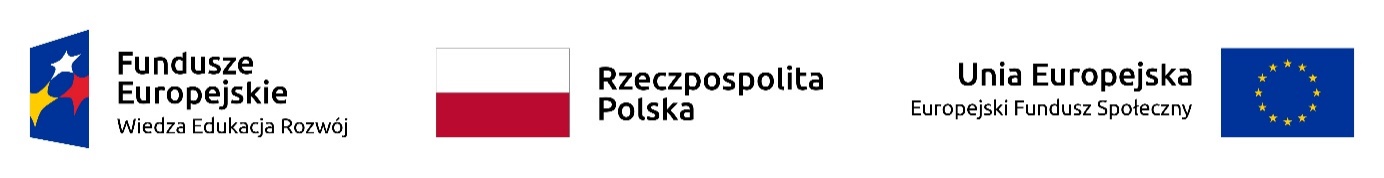 Załącznik nr 3(istotne postanowienia umowy)UMOWA  NR …………./18zawarta w  dniu ................................w  Zabrzu pomiędzy:Śląskim Parkiem Technologii Medycznych Kardio-Med Silesia Sp. z o. o. z siedzibą w Zabrzu, ul. M. C. Skłodowskiej 10c, zarejestrowana w Rejestrze Przedsiębiorców Krajowego Rejestru Sadowego prowadzonym przez Sąd Rejonowy w Gliwicach, X Wydział Gospodarczy Krajowego Rejestru Sądowego pod numerem KRS 0000396540, NIP 648-276-15-15, Regon 242742607 zwaną dalej „Zamawiającym”, reprezentowaną przez: Adama Konkę – Prezesa Zarządua  ________________________zwanym dalej „Wykonawcą”, reprezentowanym przez:________________________o następującej treści:§1.Przedmiotem niniejszej umowy jest dostawa urządzenia do krążenia pozaustrojowego oraz piły do sternotomii (37/Z/18) - zgodnie z załącznikami nr 4.1.-4.2., nr 5.1-5.2. do  siwz, który jest integralną częścią niniejszej umowy i określa ceny jednostkowe za przedmiot zamówienia.§2.Za wykonanie przedmiotu niniejszej umowy Zamawiający zapłaci Wykonawcy kwotę ………………….. zł brutto, słownie: ………………………………………………………………………………..Zamawiający dopuszcza możliwość zmiany, w drodze pisemnego aneksu, ceny brutto przedmiotu umowy w przypadku zmiany stawki podatku VAT nieznanej przy podpisywaniu umowy. Cena netto pozostanie bez zmian.Cena przedmiotu umowy obejmuje w szczególności: koszty sprzedaży z uwzględnieniem wymaganych podatków, opłat i należności celnych z cłem w przypadku urządzenia sprowadzonego spoza UE;koszty uzyskania wymaganych przepisami certyfikatów, zezwoleń, licencji, atestów i innych dokumentów niezbędnych do obrotu dostarczanym w ramach umowy przedmiotem zamówienia. koszty dostarczenia przedmiotu zamówienia,  w tym w szczególności: koszty zabezpieczenia dla potrzeb transportu oraz koszty rozładunku przedmiotu zamówienia;wszystkie koszty konieczne do poniesienia w celu prawidłowej realizacji zamówienia;koszty montażu i instalacji oraz uruchomienia przedmiotu zamówienia w sposób umożliwiający jego użytkowanie bez wprowadzania dodatkowych działań ze strony Zamawiającego;Instruktaż stanowiskowy w siedzibie Zamawiającego dla personelu wskazanego przez Zamawiającego;koszty serwisu w okresie gwarancji, w tym również przeglądy techniczne, czynności konserwacyjne oraz koszt wszystkich części zamiennych w przypadku awarii;w kosztach trzeba uwzględnić nw. warunki instalacyjne:Przedmiot zamówienia kompletny i po zainstalowaniu gotowy do pracy bez żadnych dodatkowych zakupówTransport do pomieszczeń instalacjiWykonanie testów akceptacyjnych i specjalistycznych po zainstalowaniu urządzenia (jeśli są wymagane w polskim prawie)W przypadku gdy Wykonawcą jest konsorcjum, członkowie konsorcjum są dłużnikami i wierzycielami solidarnymi zobowiązań i praw wynikających z umowy.§ 3.Wykonawca oświadcza, iż przedmiot umowy  jest dopuszczony do obrotu i posiada obowiązujące atesty.Wykonawca zobowiązuje się dostarczyć przedmiot umowy zgodnie z załącznikami nr 4.1.-4.2., nr 5.1.-5.2. do siwz, które stanowią załączniki do niniejszej umowy - odpowiadający wymogom stawianym w specyfikacji. Realizacja umowy nastąpi w terminie:Zadanie nr 1: do 8 tygodni od zawarcia umowy. Zadanie nr 2: do 4 tygodni od zawarcia umowy. Strony postanawiają że odbiór wykonania przedmiotu umowy nastąpi na podstawie protokołu zdawczo – odbiorczego wedle wzoru stanowiącego załącznik do umowy. Wykonawca jest zobowiązany uzgodnić z Zamawiającym planowane terminy  realizacji z co najmniej dwudniowym wyprzedzeniem.Osoba odpowiedzialna za realizację zamówienia:1) po stronie Zamawiającego: Marzena Bułka;2) po stronie Wykonawcy: …………………………………..Miejscem dostawy i instalacji jest budynek Śląskiego Parku Technologii Medycznych Kardio-Med Silesia Sp. z o. o. w Zabrzu ul.  M. C. Skłodowskiej 10C.§ 4.Wykonawca zobowiązany jest wystawić Zamawiającemu Fakturę VAT na podstawie podpisanego przez strony protokołu zdawczo-odbiorczego. Zapłata za przedmiot umowy nastąpi na podstawie prawidłowo wystawionej faktury poleceniem przelewu na konto Wykonawcy w ciągu 45 dni od daty otrzymania faktury, pod warunkiem posiadania środków na koncie projektu pochodzących z Ministerstwa Zdrowia.Datą zapłaty jest data uznania rachunku bankowego Zamawiającego. § 5.Wykonawca nie jest uprawniony do przeniesienia praw i zobowiązań z tytułu niniejszej umowy bez uzyskania pisemnej pod rygorem nieważności zgody drugiej Strony, ani regulowania zobowiązań w drodze kompensaty. § 6.Ustala się następujące kary umowne:w przypadku opóźnienia Wykonawcy w realizacji przedmiotu umowy Zamawiającemu przysługuje prawo do naliczenia kary umownej w wysokości po 0,2 % wartości brutto umowy za każdy rozpoczęty dzień opóźnienia;za opóźnienie w usuwaniu wad lub usterek w okresie gwarancji 0,05 % wartości brutto umowy za każdy rozpoczęty dzień opóźnienia;w wysokości 10% wartości brutto danego Zadania za odstąpienie od umowy w zakresie danego Zadania z przyczyn przez Wykonawcę zawinionych; w wysokości 10% wartości brutto umowy za odstąpienie od umowy z przyczyn przez Wykonawcę zawinionych. Strony mają prawo dochodzenia odszkodowania przewyższającego zastrzeżone kary umowne. Dostarczenie przedmiotu umowy niezgodnego z jakimkolwiek warunkiem umowy Zamawiający może uznać za niewykonanie umowy.Wysokość kar nie może przekroczyć 20% wartości umowy.§ 7.Na przedmiot umowy Wykonawca daje gwarancję na okres wskazany w Załączniku nr 5.1.-5.2. do siwz licząc od momentu podpisania protokołu zdawczo – odbiorczego.Czas reakcji na zgłoszenie awarii zgodnie z Załącznikiem nr 5.1.-5.2. do siwz (jeżeli dotyczy), czas usunięcia zgłoszonych wad lub usterek i wykonania napraw w terminie zgodnie z Załącznikiem nr 5.1.-5.2. do siwz od daty zgłoszenia przez Zamawiającego faksem na nr …………..….. lub mailem na adres …………………………... Przez dni robocze rozumie się dni od poniedziałku do piątku z wyłączeniem dni ustawowo wolnych od pracy, godz. 8.00-17.00.W wypadku nie wywiązywania się z obowiązku określonego w pkt.2 Zamawiający ma prawo usunąć wady lub usterki we własnym zakresie (również za pośrednictwem osób trzecich ) i obciążyć Wykonawcę kosztami ich usunięcia.W razie konieczności sprowadzenia części niezbędnych do naprawy z zagranicy, czas naprawy wynosić będzie nie dłużej niż określono w Załączniku nr 5.1.-5.2.  do siwz. W przypadku trzykrotnej awarii tego samego elementu lub urządzenia Wykonawca zobowiązany jest do wymiany wadliwego elementu na nowy wolny od wad. Gwarancją nie są objęte: uszkodzenia i wady dostarczanego sprzętu wynikłe na skutek:eksploatacji sprzętu przez Zamawiającego niezgodnej z jego przeznaczeniem,  niestosowania się Zamawiającego do instrukcji obsługi sprzętu, mechanicznego uszkodzenia powstałego z przyczyn leżących po stronie Zamawiającego lub osób trzecich i wywołane nimi wady,samowolnych napraw, przeróbek lub zmian konstrukcyjnych (dokonywanych przez Zamawiającego lub inne nieuprawnione osoby)uszkodzenia spowodowane zdarzeniami losowymi tzw. Siła wyższa (pożar, powódź, zalanie itp.),materiały eksploatacyjne. § 8.Zamawiający zastrzega sobie możliwość zmiany postanowień Umowy w sytuacji konieczności wprowadzenia zmiany w zakresie niezbędnym do jej należytego wykonania,  w szczególności, gdy nastąpiła:zmiana w obowiązujących przepisach prawa mająca wpływ na przedmiot i warunki Umowy skutkująca niemożnością należytego wykonania przedmiotu Umowy,W przypadku gdy z przyczyn niezawinionych przez Wykonawcę nie jest możliwe dostarczenie produktu stanowiącego przedmiot umowy (wg nazwy handlowej) Wykonawca jest zobowiązany poinformować Zamawiającego o tym fakcie i wyjaśnić w/w niemożliwość. Zamawiający ma prawo oceny wyjaśnienia Wykonawcy i stosownie do tej oceny może zażądać bądź dostarczenia przedmiotu umowy bądź dostarczenia produktu posiadającego takie same jak przedmiot umowy parametry techniczne.możliwość dostarczenia w ramach umowy przedmiotu umowy spełniającego wymagania SIWZ, lecz o parametrach lepszych niż przedmiot umowy zaoferowany pierwotnie (w ofercie do postępowania o udzielenia zamówienia publicznego). Przedmiot umowy będzie dostarczony za uprzednią pisemną zgodą Zamawiającego, po cenie określonej w niniejszej umowie bądź niższej,zmiana polityki cenowej przez producenta przedmiotu umowy lub Wykonawcę, dopuszcza się możliwość obniżenia ceny przedmiotu umowy.wydłużenia terminu gwarancji, w sytuacji przedłużenia jej przez producenta/Wykonawcę. Zmiany bądź uzupełnienia niniejszej umowy mogą wystąpić jedynie w formie pisemnej pod rygorem nieważności.§ 9.Zamawiający może odstąpić od umowy jeżeli: zostanie otwarta likwidacja Wykonawcy – w terminie 30 dni od daty powzięcia przez Zamawiającego informacji o likwidacji,Wykonawca zostanie wykreślony z właściwego rejestru – w terminie 30 dni od daty powzięcia przez Zamawiającego informacji o wykreśleniu, w terminie do końca obowiązywania umowy Zamawiający może odstąpić od umowy w części lub całości w przypadku nienależytego wykonania umowy przez Wykonawcę. Wykonawcy nie przysługuje odszkodowanie za odstąpienie Zamawiającego od umowy z winy Wykonawcy. W przypadku odstąpienia  od umowy Strony zachowują prawo egzekucji kar umownych.W sprawach nienormowanych niniejszą umową mają zastosowanie przepisy Kodeksu cywilnego oraz inne powszechnie obowiązujące dotyczące przedmiotu zamówienia.§ 10.Wszelkie spory wynikające z realizacji niniejszej umowy rozstrzygane będą w sądzie właściwym miejscowo siedzibie Zamawiającego.§ 11.Niniejsza umowa sporządzona została dwóch jednobrzmiących egzemplarzach, po jednym egzemplarzu dla każdej ze stron. Wykonawca: 							    Zamawiający:Załącznik do umowy nr ………………Zabrze, dn……………..PROTOKÓŁ ZDAWCZO – ODBIORCZYZałącznik nr  4.1. do SIWZZadanie nr 1: Urządzenie do krążenia pozaustrojowego														Podpis WykonawcyZałącznik nr  4.2. do SIWZZadanie nr 2: Piła do sternotomii														Podpis WykonawcyZałącznik nr 5.1.Zadanie nr 1: Urządzenie do krążenia pozaustrojowego…………………………………………………………………………Podpis Wykonawcy Załącznik nr 5.2.Zadanie nr 2: Piła do sternotomii…………………………………………………………………………Podpis Wykonawcy Załącznik nr 6Wykaz dostaw/spełniających wymogi specyfikacji istotnych warunków zamówienia/ ................................                            ...............................................        Data	                                                                                 podpis WykonawcyPrzekazującyPrzekazującyPrzekazującyPrzekazującyOdbierającyOdbierającyOdbierającyŚląski Park Technologii MedycznychKardio-Med Silesia Spółka  z o. o. ul. M. C. Skłodowskiej 10C41-800 ZabrzeŚląski Park Technologii MedycznychKardio-Med Silesia Spółka  z o. o. ul. M. C. Skłodowskiej 10C41-800 ZabrzeŚląski Park Technologii MedycznychKardio-Med Silesia Spółka  z o. o. ul. M. C. Skłodowskiej 10C41-800 ZabrzeNumer i data umowyNumer i data umowyNumer i data umowyOsoba instalującaOsoba instalującaOsoba instalującaData instalacji i uruchomieniaData instalacji i uruchomieniaData instalacji i uruchomieniaOkres gwarancjiOkres gwarancjiOkres gwarancjiLp.Numer pakietu i pozycjaNazwa urządzeniaTyp urządzeniaNumer fabrycznyNumer inwentarzowy (wypełnia Odbierający)Kod kreskowy (wypełnia Odbierający)Wykonane czynności (uwagi)Wykonane czynności (uwagi)Wykonane czynności (uwagi)Wykonane czynności (uwagi)Wykonane czynności (uwagi)Wykonane czynności (uwagi)Wykonane czynności (uwagi)Przedstawiciel firmy dokonał instruktażu personelu medycznego w ustalonym wspólnie terminie Przedstawiciel firmy dokonał instruktażu personelu medycznego w ustalonym wspólnie terminie Przedstawiciel firmy dokonał instruktażu personelu medycznego w ustalonym wspólnie terminie Przedstawiciel firmy dokonał instruktażu personelu medycznego w ustalonym wspólnie terminie Przedstawiciel firmy dokonał instruktażu personelu medycznego w ustalonym wspólnie terminie Przedstawiciel firmy dokonał instruktażu personelu medycznego w ustalonym wspólnie terminie Przedstawiciel firmy dokonał instruktażu personelu medycznego w ustalonym wspólnie terminie Pieczęć i podpis osoby instalującejPieczęć i podpis osoby instalującejPieczęć i podpis osoby instalującejPieczęć i podpis osoby instalującejPieczęć i podpis odbierającegoPieczęć i podpis odbierającegoPieczęć i podpis odbierającegoLp.Nazwa urządzeniaNazwa urządzeniaOpisOpisIlośćIlośćIlośćJmJmCena jednostkowa nettoCena jednostkowa nettoStawka VATStawka VATWartość bruttoWartość bruttoWartość bruttoWartość bruttoWartość brutto1Urządzenie do krążenia pozaustrojowegoUrządzenie do krążenia pozaustrojowegoZałącznik nr 5.1.Załącznik nr 5.1.111sztukasztukaRAZEM:RAZEM:RAZEM:RAZEM:RAZEM:RAZEM:RAZEM:RAZEM:RAZEM:RAZEM:RAZEM:RAZEM:RAZEM:RAZEM:Oświadczam, że ww. pozycje spełniają wymagania opisane w Załączniku nr 5.1.Oświadczam, że ww. pozycje spełniają wymagania opisane w Załączniku nr 5.1.Oświadczam, że ww. pozycje spełniają wymagania opisane w Załączniku nr 5.1.Oświadczam, że ww. pozycje spełniają wymagania opisane w Załączniku nr 5.1.Oświadczam, że ww. pozycje spełniają wymagania opisane w Załączniku nr 5.1.Oświadczam, że ww. pozycje spełniają wymagania opisane w Załączniku nr 5.1.Oświadczam, że ww. pozycje spełniają wymagania opisane w Załączniku nr 5.1.Oświadczam, że ww. pozycje spełniają wymagania opisane w Załączniku nr 5.1.Oświadczam, że ww. pozycje spełniają wymagania opisane w Załączniku nr 5.1.Oświadczam, że ww. pozycje spełniają wymagania opisane w Załączniku nr 5.1.Oświadczam, że ww. pozycje spełniają wymagania opisane w Załączniku nr 5.1.Oświadczam, że ww. pozycje spełniają wymagania opisane w Załączniku nr 5.1.Oświadczam, że ww. pozycje spełniają wymagania opisane w Załączniku nr 5.1.Oświadczam, że ww. pozycje spełniają wymagania opisane w Załączniku nr 5.1.Oświadczam, że ww. pozycje spełniają wymagania opisane w Załączniku nr 5.1.…………….…………………..…………….…………………..…………….…………………..…………….…………………..…………….…………………..Lp.Nazwa urządzeniaNazwa urządzeniaOpisOpisIlośćIlośćIlośćJmJmCena jednostkowa nettoCena jednostkowa nettoStawka VATStawka VATWartość bruttoWartość bruttoWartość bruttoWartość bruttoWartość brutto1Piła do sternotomiiPiła do sternotomiiZałącznik nr 5.2.Załącznik nr 5.2.111sztukasztukaRAZEM:RAZEM:RAZEM:RAZEM:RAZEM:RAZEM:RAZEM:RAZEM:RAZEM:RAZEM:RAZEM:RAZEM:RAZEM:RAZEM:Oświadczam, że ww. pozycje spełniają wymagania opisane w Załączniku nr 5.2.Oświadczam, że ww. pozycje spełniają wymagania opisane w Załączniku nr 5.2.Oświadczam, że ww. pozycje spełniają wymagania opisane w Załączniku nr 5.2.Oświadczam, że ww. pozycje spełniają wymagania opisane w Załączniku nr 5.2.Oświadczam, że ww. pozycje spełniają wymagania opisane w Załączniku nr 5.2.Oświadczam, że ww. pozycje spełniają wymagania opisane w Załączniku nr 5.2.Oświadczam, że ww. pozycje spełniają wymagania opisane w Załączniku nr 5.2.Oświadczam, że ww. pozycje spełniają wymagania opisane w Załączniku nr 5.2.Oświadczam, że ww. pozycje spełniają wymagania opisane w Załączniku nr 5.2.Oświadczam, że ww. pozycje spełniają wymagania opisane w Załączniku nr 5.2.Oświadczam, że ww. pozycje spełniają wymagania opisane w Załączniku nr 5.2.Oświadczam, że ww. pozycje spełniają wymagania opisane w Załączniku nr 5.2.Oświadczam, że ww. pozycje spełniają wymagania opisane w Załączniku nr 5.2.Oświadczam, że ww. pozycje spełniają wymagania opisane w Załączniku nr 5.2.Oświadczam, że ww. pozycje spełniają wymagania opisane w Załączniku nr 5.2.…………….…………………..…………….…………………..…………….…………………..…………….…………………..…………….…………………..Nazwa urządzenia: Urządzenie do krążenia pozaustrojowegoNazwa urządzenia: Urządzenie do krążenia pozaustrojowegoNazwa urządzenia: Urządzenie do krążenia pozaustrojowegoNazwa urządzenia: Urządzenie do krążenia pozaustrojowegoNazwa urządzenia: Urządzenie do krążenia pozaustrojowegoLp.Parametry techniczne i funkcjonalneWymaganiaParametr ocenianyWartość oferowanaIInformacje ogólneProducentPodaćBez ocenyNazwa i typ aparatuPodaćBez ocenyRok produkcji: 2018, sprzęt fabrycznie nowyTakBez ocenyIIParametry ogólneZasilanie 220 – 240 V AC, 50 HzTak, dopuszczalne zmiany napięcia zasilania +6%, -10%Bez ocenyZasilanie awaryjne UPS gwarantujące pełne podtrzymanie pracy urządzenia w czasie nie krótszym niż 60 minutTakBez ocenyMożliwość uruchomienia aparatu wyłącznie z zasilacza UPS przy braku zasilania sieciowegoTakBez ocenyMobilna konsola na cztery jednostki z kołami jezdnymi blokowanymi podczas pracyTakBez ocenyBudowa modułowa umożliwiająca wymianę pojedynczego elementu bez unieruchamiania całego aparatuTakBez ocenyWspółpraca z pompą centryfugalnąTakBez ocenyZabezpieczenie przed zalaniem układów mechaniki i elektronikiTakBez ocenyIIIJednogłowicowa pompa perystaltyczna – 3 sztukiPompy wyposażone w system diagnostyczny testujący ich stan technicznyTakBez ocenyPompa wyposażona w zabezpieczenie przed przypadkowym wyłączeniemTakBez ocenyZakres prędkości obrotowych w zakresie nie mniejszym niż od 0 do 250 obrotów/minutę z rozdzielczością nastaw nie większą niż 1 obrót/minutęTakBez ocenyStabilność prędkości obrotowej nie mniejsza niż ± 0,5% wartości nastawionej; ± 1% wartości maksymalnej (250 obr./min.)TakBez ocenyZakres wartości przepływu w zakresie nie mniejszym niż 0 – 10 litrów/minutęTakBez ocenyWyświetlanie procentowego udziału przepływu bieżącego do przepływu wyliczonego na podstawie współczynnika powierzchni ciała pacjenta (BSA)Tak/NieTak – 10 pkt.Nie – 0 pkt.Głowica obrotowa z możliwością, ustawienia kierunku wyjścia drenów, w zakresie nie mniejszym niż 0 – 180 stopniTak/NieTak – 10 pkt.Nie – 0 pkt.Możliwość zmiany kierunku obrotowego głowicy pompy z zabezpieczeniem przed przypadkowym przełączeniemTakBez ocenyOstrzegawcza sygnalizacja alarmowa zmiany domyślnego kierunku przepływuTakBez ocenyPraca z drenami o średnicy 1/8”, 3/16”, 1/4”, 5/16”, 3/8”, 1/2"TakBez ocenyMożliwość skalibrowania pompy dla każdego powyższego rozmiaruTakBez ocenyPraca z innymi rozmiarami drenówTakBez ocenyDotykowy panel sterowania pompąTak/NieTak – 10 pkt.Nie – 0 pkt.Wyświetlanie na panelu każdej pompy informacji o hemodynamicznej kontroli jej pracyTakBez ocenyMożliwość pracy wybranych jednostek w trybie Master-SlaveTakBez ocenyMożliwość okresowego zawieszenia zabezpieczeńTakBez ocenyZatrzaskowy system mocowania drenów w okładzinach kalibrującychTakBez ocenyZatrzymanie pompy po otwarciu pokrywyTak/NieTak – 10 pkt.Nie – 0 pkt.Możliwość pracy jednostki poza konsoląTak/NieTak – 5 pkt.Nie – 0 pkt.Możliwość pracy w trybie pulsacyjnymTakBez ocenyIVDwugłowicowa pompa perystaltyczna – 1 sztukaDwie głowice o tej samej średnicy bieżniTakBez ocenyNiezależne sterowanie każdej głowicyTakBez ocenyPompy wyposażone w system diagnostyczny testujący ich stan technicznyTakBez ocenyPompa wyposażona w zabezpieczenie przed przypadkowym wyłączeniemTakBez ocenyZakres prędkości obrotowych w zakresie nie mniejszym niż od 0 do 250 obrotów/minutę w obie strony z rozdzielczością nastaw nie większą niż 1 obrót/minutęTakBez ocenyStabilność prędkości obrotowej nie mniejsza niż ± 0,5% wartości nastawionej; ± 1% wartości maksymalnej (250 obr./min.)TakBez ocenyZakres wartości przepływu w zakresie nie mniejszym niż 0 – 1,5 litra/minutę na każdą głowicęTakNajwiększy zakres – 10 pkt.Wartość wymagana – 0 pkt.Pozostałe liniowoWyświetlanie parametrów przepływu w obrotach/minutę lub litrach/minutęTakBez ocenyGłowica obrotowa z możliwością ustawienia kierunku wyjścia drenów w zakresie nie mniejszym niż 0 – 180 stopniTak/NieTak – 10 pkt.Nie – 0 pkt.Możliwość zmiany kierunku obrotowego głowicy pompy z zabezpieczeniem przed przypadkowym przełączeniemTakBez ocenyOstrzegawcza sygnalizacja alarmowa zmiany domyślnego kierunku przepływuTakBez ocenyPraca z drenami o średnicy 1/8”, 3/16”, 1/4”, 5/16”TakBez ocenyMożliwość skalibrowania pompy dla każdego powyższego rozmiaruTakBez ocenyPraca z innymi rozmiarami drenówTakBez ocenyDotykowy panel sterowania pompąTak/NieTak – 10 pkt.Nie – 0 pkt.Wyświetlanie na panelu każdej pompy informacji o hemodynamicznej kontroli jej pracyTakBez ocenyMożliwość okresowego zawieszenia zabezpieczeńTakBez ocenyZatrzaskowy system mocowania drenów w okładzinach kalibrującychTakBez ocenyZatrzymanie pompy po otwarciu pokrywyTak/NieTak – 10 pkt.Nie – 0 pkt.VPanel sterowaniaPanel sterowania funkcjami z wyświetlaczami parametrówTakBez ocenySterowanie funkcjami poprzez ekrany dotykoweTak/NieTak – 10 pkt.Nie – 0 pkt.Kolorowe ciekłokrystaliczne wyświetlacze parametrówTak/NieTak – 10 pkt.Nie – 0 pkt.Panel sterowania dla wszystkich funkcji hemodynamicznychTakKonstrukcja modułowa – 10 pkt.Panel bez możliwości wymiany modułów – 0 pkt.Możliwość znaczenia domyślnego kierunku obrotu głowic pomp – kontrola zgodności obrotu z aktualnym kierunkiemTakBez ocenyWyświetlanie pełnej informacji o przyczynie alarmów na panelu sterującym i pompie której dotyczy alarmTak/NieTak – 5 pkt.Nie – 0 pkt.Możliwość nadawania funkcjom własnych nazwTak/NieTak – 5 pkt.Nie – 0 pkt.VIMonitorowanie parametrów – alarmySystem alarmów optycznych i dźwiękowych kontrolujących wszystkie parametry wraz z systemem kontroli i monitorowania pracy pompTakBez ocenyMonitorowanie stanu akumulatorówTakBez ocenyKontrola wartości mierzonych temperatur dla wszystkich kanałów pomiarowychTakBez ocenyVIIWymiennik ciepłaWymiennik wyposażony w system diagnostyczny testujący stan techniczny urządzeniaTakBez ocenyWymiennik wyposażony w trzy niezależne od siebie obwody cyrkulacyjne:- obwód oxygeneratora- obwód materaca- obwód kardioplegiiTakBez ocenySterowanie z panelu własnego i z konsoli pompyTakBez ocenyZakres uzyskiwanych temperatur w przedziale nie mniejszym niż 2 – 40 °C z rozdzielczością nie większa niż TakBez ocenyUkład zabezpieczający przed przekroczeniem temperaturyTakBez ocenyAlarm niskiego poziomu cieczy w zbiornikuTakBez ocenyOdpowietrzenie układu obiegu wody oraz proste rozwiązanie opróżnienia zbiornika/ówTakBez ocenyMożliwość szybkiej zmiany temperatury podawanej kardioplegiiTakBez ocenyMożliwość odsysania wody z węży przyłączeniowych do zbiorników wymiennika ciepłaTakBez ocenyVIIIUkłady monitorowania hemodynamicznegoMonitorowanie mikrokatorów z wykorzystaniem ultradźwiękowego detektoraTakBez ocenySygnalizacja mikrokatorów za pomocą alarmu dźwiękowego i optycznegoTakBez ocenyMożliwość podłączenia czujnika do monitorowania mikrozatorówTak, wraz z czujnikiem i ramieniem3 czujniki (2 szt. – 1/4" holder min. 420 mm i min. 620 mm; 1 szt. – 3/8”) – 15 pkt.1 czujnik – 0 pkt.Monitor pomiaru temperatury – minimum 3 niezależne kanałyTakBez ocenyZakres pomiaru temperatury 0 –  z rozdzielczością nie większą niż TakBez ocenyMonitor czasu – minimum dwa kanały pomiarowe o zakresie pomiaru 0 – 599 minut i 59 sekund z odliczaniem w góręTakPomiar z odliczaniem w górę i w dół – 5 pkt.Pomiar z odliczaniem tylko w górę – 0 pkt.Funkcja monitorowania rzutu pulsacyjnegoTakBez ocenyPomiar ciśnień z monitorowaniem – minimum dwa kanały pomiaroweTakMinimum trzy kanały pomiarowe – 5 pkt.Dwa kanały pomiarowe – 0 pkt.Zakres pomiaru ciśnień w zakresie
-200 mmHg – 800 mmHgTakBez ocenyMonitor kardioplegii z pomiarem ciśnienia, temperatury, czasu podawaniaTakMonitor z detektorem mikrozatorów – 5 pkt.Monitor bez detekcji mikrozatorów – 0 pkt.Zakres pomiaru ciśnienia monitora kardioplegii w zakresie nie mniejszym niż 
-200 mmHg – 800 mmHgTakBez ocenyRozdzielczość odczytu wartości ciśnienia przez monitor kradioplegii nie większa niż 1 mmHgTakBez ocenyDozowanie kardioplegii automatycznie według zadanej objętościTak/NieTak – 10 pkt.Nie – 0 pkt.Dozowanie kardioplegii ręcznie ze zliczaniem objętości podawanej dawkiTakBez ocenyMożliwość wyboru rodzaju podawanej dawki – podstawowej lub uzupełniającejTak/NieTak – 10 pkt.Nie – 0 pkt.Możliwość zatrzymania podawania kardioplegii w przypadku zatrzymania pompy głównejTakBez ocenyAutomatyczny pomiar czasu od podania ostatniej dawki kardioplegiiTakBez ocenyMonitor poziomu objętości perfuzatu z sensorem sterującym pompami w sposób automatycznyTakBez ocenyFunkcja automatycznej kontroli poziomu perfuzatu poprzez zmniejszenie prędkości obrotowej głowicy pompyTakBez ocenyMożliwość automatycznego zatrzymania dodatkowej pompy w przypadku zatrzymania pompy głównejTakBez ocenyIXWyposażenie dodatkoweLampka konsoli z diodami LEDTakBez ocenyDwa maszty ze statywami o zmiennej konfiguracji, maszt ruchomy, uchwyty manewroweTakBez ocenyPozioma półka pomiędzy masztami wykonana ze stali nierdzewnejTak/NieTak – 5 pkt.Nie – 0 pkt.Pojemnik na lód mocowany po dowolnie wybranej stronie konsoli, wykonany ze stali nierdzewnejTakBez ocenyPółka podręczna na konsoli pompyTakBez ocenyGniazda zasilania sieciowego na konsoli – minimum 3 sztukiTakBez ocenyUchwyty do mocowania kabli na konsoliTakBez ocenyMechaniczny zacisk przewodu żylnego z holderemTakBez ocenyRegulator podciśnienia do procedury VAVDTakBez ocenyMieszacz gazów typu SECHRIST z wężami przyłączeniowymi dzielonymi szybkozłączami, zakończone wtykami systemu AGATakBez ocenyMaterac grzewczy na stół operacyjny z przyłączeniamiTakBez ocenyPrzetworniki ciśnień minimum 4 sztuki z uchwytami mocującymi jednocześnie dwa do aparatuTakBez ocenyKrzesło dla perfuzjonisty o regulowanym oparciu i wysokości siedzenia, na kółkach jezdnych, łatwe do czyszczenia zgodnie z wymaganiami dla sal operacyjnychTakBez ocenyXPozostałeZagwarantowanie dostępności części przez minimum 8 lat od dostawyTak, oświadczenie załączyć do umowyBez ocenyGwarancja minimum 24 miesięcy przez autoryzowany serwis (podać okres)TakInstrukcja w języku polskim (dostawa z urządzeniem)TakBez ocenyInstruktaż stanowiskowy w siedzibie Zamawiającego dla  personelu wskazanego przez Zamawiającego TakBez ocenyW okresie gwarancji w ramach zaoferowanej ceny Wykonawca przeprowadzi przeglądy przedmiotu zamówienia w ilości i zakresie zgodnym z wymogami określonymi w dokumentacji technicznej łącznie z wymianą wszystkich części i materiałów eksploatacyjnych (zawartych w cenie oferty) niezbędnych do wykonania przeglądu, obejmujący naprawy w pełnym zakresie zgodnie z kartą gwarancyjną; ostatni przegląd w ostatnim miesiącu gwarancjiTakBez ocenyCzęstotliwość przeglądówPodać i opisaćBez ocenyCzas reakcji na zgłoszenie awarii – do 24 godz. (w dni robocze), czas usunięcia zgłoszonych usterek i wykonania napraw maks. 7 dni roboczych, czas wykonania napraw, w przypadku konieczności importu części zamiennych lub podzespołów maks. 14 dni roboczychTakBez ocenyPrzedłużenie okresu gwarancji następuje o pełny okres niesprawności dostarczonego przedmiotu zamówieniaTakBez ocenyAutoryzowany serwis gwarancyjnyPodać dane kontaktoweBez ocenyPaszport techniczny (dostawa z urządzeniem)TakBez ocenyBroszury techniczne, instrukcje, foldery potwierdzające spełnienie wymagańTak, załączyć do ofertyBez ocenyNazwa urządzenia: Piła do sternotomiiNazwa urządzenia: Piła do sternotomiiNazwa urządzenia: Piła do sternotomiiNazwa urządzenia: Piła do sternotomiiNazwa urządzenia: Piła do sternotomiiLp.Parametry techniczne i funkcjonalneWymaganiaParametr ocenianyWartość oferowanaIInformacje ogólneProducentPodaćBez ocenyNazwa i typ aparatuPodaćBez ocenyRok produkcji: 2018, sprzęt fabrycznie nowyTakBez ocenyIIParametry ogólnePiła posuwisto-zwrotna - sternotomTakBez ocenyRękojeść wykonana z metalu dostosowana do mycia mechanicznego w środkach alkaicznychTak, opisaćObudowa tytanowa – 10 pkt.Silnik bezszczotkowy, komutowany elektronicznie o mocy min. 250 WTakBez ocenySuwy regulowane w zakresie min.: 0-14000 suw/min.Tak, podaćWartość najwyższa – 10 pkt.Wartość graniczna – 0 pkt.Blokada przed niezamierzonym uruchomieniemTakBez ocenyBrzeszczoty mocowane za pomocą szybkozłączkiTakBez ocenyPiła zasilana z akumulatoraTakBez ocenyAkumulatory umieszczane w sterylnej komorze akumulatora w rękojeściTak/NieTak – 20 pkt.Nie – 0 pkt.Akumulatory z możliwością serwisowej wymiany samych ogniwTak/NieTak – 10 pkt.Nie – 0 pkt.IIIWyposażenieAkumulator do oferowanego sternotomuTak, 2 szt.Bez ocenyStopka do oferowanego sternotomuTakBez ocenyOlej w aerozolu do oliwienia systemów, pojemność min. 300 ml oraz łącznik do oferowanego sternotomuTakBez ocenyKoszt do sterylizacji stalowy perforowany z nóżkami, wyposażony w uchwyty do zestawówTakBez ocenyBrzeszczoty do oferowanego sternotomuTak, 10 szt.Bez ocenyŁadowarka akumulatorów, do równoczesnego ładowania min. dwóch akumulatorówTakBez ocenyIVPozostałeZagwarantowanie dostępności części przez minimum 8 lat od dostawyTak, oświadczenie załączyć do umowyBez ocenyGwarancja minimum 24 miesięcy przez autoryzowany serwis (podać okres)TakBez ocenyInstrukcja w języku polskim (dostawa z urządzeniem)TakBez ocenyInstruktaż stanowiskowy w siedzibie Zamawiającego  dla  personelu wskazanego przez ZamawiającegoTakBez ocenyW okresie gwarancji w ramach zaoferowanej ceny Wykonawca przeprowadzi przeglądy przedmiotu zamówienia w ilości i zakresie zgodnym z wymogami określonymi w dokumentacji technicznej łącznie z wymianą wszystkich części i materiałów eksploatacyjnych (zawartych w cenie oferty) niezbędnych do wykonania przeglądu, obejmujący naprawy w pełnym zakresie zgodnie z kartą gwarancyjną; ostatni przegląd w ostatnim miesiącu gwarancjiTakBez ocenyCzęstotliwość przeglądówPodać i opisaćBez ocenyCzas reakcji na zgłoszenie awarii – do 24 godz. (w dni robocze), czas usunięcia zgłoszonych usterek i wykonania napraw maks. 7 dni roboczych, czas wykonania napraw, w przypadku konieczności importu części zamiennych lub podzespołów maks. 14 dni roboczychTakBez ocenyPrzedłużenie okresu gwarancji następuje o pełny okres niesprawności dostarczonego przedmiotu zamówieniaTakBez ocenyAutoryzowany serwis gwarancyjnyPodać dane kontaktoweBez ocenyPaszport techniczny (dostawa z urządzeniem)TakBez ocenyBroszury techniczne, instrukcje, foldery potwierdzające spełnienie wymagańTak, załączyć do ofertyBez ocenyLPOpis zrealizowanej dostawy/miejsce realizacjiNazwa OdbiorcyWartośćdostawData wykonania